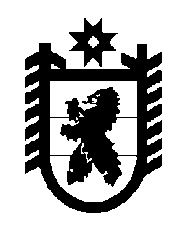 Российская Федерация Республика Карелия    УКАЗГЛАВЫ РЕСПУБЛИКИ КАРЕЛИЯО внесении изменений в состав Комиссии по вопросам помилования на территории Республики Карелия Внести в состав Комиссии по вопросам помилования на территории Республики Карелия, утвержденный постановлением Председателя Правительства Республики Карелия от 1 февраля 2002 года № 26                     «Об утверждении Положения о Комиссии по вопросам помилования на территории Республики Карелия и ее состава» (Собрание законодательства Республики Карелия, 2002, № 2, ст. 179, 191; № 6, ст. 721; № 10, ст. 1266; 2003, № 8, ст. 925; 2004, № 1, ст. 51; 2006, № 2, ст. 148; № 11, ст. 1326; 2008, № 4, ст. 441; № 12, ст. 1522; 2009, № 2, ст. 141; 2010, № 5, ст. 509;          № 9, ст. 1090; № 10, ст. 1266; № 11, ст. 1410; 2012, № 2, ст. 233; № 7,                    ст. 1295), следующие изменения:1) включить в состав Комиссии следующих лиц:Петров Евгений Евгеньевич – директор Северного (г. Петрозаводск) филиала Федерального государственного бюджетного образовательного учреждения высшего профессионального образования «Российская правовая академия Министерства юстиции Российской Федерации» (по согласованию);Зорняков Тимур Анатольевич – депутат Законодательного Собрания Республики Карелия (по согласованию);2) исключить из состава Комиссии Зайкова Н.Н., Тайбакова А.А.           Глава Республики  Карелия                                                               А.П. Худилайненг. Петрозаводск18 декабря 2013 года№ 102